Программа 10-й Международной конференции«ОСВОЕНИЕ АРКТИЧЕСКОГО ШЕЛЬФА: ШАГ ЗА ШАГОМ»*по отдельной программе14 ноября 2017 г., Деловой центр «Меридиан», 4 этаж, большой залПленарное заседание 2 «Экологическая ответственность операторов шельфовых проектов при ведении хозяйственной деятельности в Арктике»Модераторы: Буч Ольга Вадимовна, д.э.н., профессор, генеральный директор Ассоциации подрядчиков «Мурманшельф»Григорьев Михаил Николаевич, директор ООО «ГЕКОН», член научного совета при Совете Безопасности Российской Федерации14 ноября 2017 г., Деловой центр «Меридиан», 4 этаж, малый залПленарное заседание 3 «Кадровое обеспечение промышленного роста арктической экономики»Модераторы: Буч Ольга Вадимовна, д.э.н., профессор, генеральный директор Ассоциации подрядчиков «Мурманшельф», общественный представитель Агентства стратегических инициатив в Мурманской областиРусскова Татьяна Витальевна, заместитель министра развития промышленности и предпринимательства Мурманской областиОрганизатор конференции:Ассоциация подрядчиков арктических проектов «Мурманшельф»Организатор конференции:Ассоциация подрядчиков арктических проектов «Мурманшельф»Со-организатор конференции:Министерство развития промышленности и предпринимательства Мурманской областиСпонсор конференции:ПАО «Газпром нефть»При поддержке:Правительство Мурманской области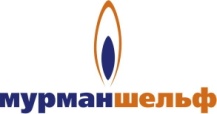 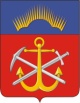 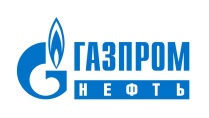 13 ноября 2017г.13 ноября 2017г.13 ноября 2017г.13 ноября 2017г.13 ноября 2017г.МЕСТО ПРОВЕДЕНИЯ: Деловой центр «Меридиан», 4-й этажМЕСТО ПРОВЕДЕНИЯ: Деловой центр «Меридиан», 4-й этажМЕСТО ПРОВЕДЕНИЯ: Деловой центр «Меридиан», 4-й этажМЕСТО ПРОВЕДЕНИЯ: Деловой центр «Меридиан», 4-й этажМЕСТО ПРОВЕДЕНИЯ: Деловой центр «Меридиан», 4-й этаж14:00Регистрация участников конференцииРегистрация участников конференцииРегистрация участников конференцииРегистрация участников конференции15:00 –15:15Официальное открытие конференцииПриветственное слово: Тюкавин Алексей Михайлович, Первый заместитель Губернатора Мурманской областиЭрик Сведал, Генеральный консул, Генеральное Консульство Королевства Норвегия в МурманскеОфициальное открытие конференцииПриветственное слово: Тюкавин Алексей Михайлович, Первый заместитель Губернатора Мурманской областиЭрик Сведал, Генеральный консул, Генеральное Консульство Королевства Норвегия в МурманскеОфициальное открытие конференцииПриветственное слово: Тюкавин Алексей Михайлович, Первый заместитель Губернатора Мурманской областиЭрик Сведал, Генеральный консул, Генеральное Консульство Королевства Норвегия в МурманскеОфициальное открытие конференцииПриветственное слово: Тюкавин Алексей Михайлович, Первый заместитель Губернатора Мурманской областиЭрик Сведал, Генеральный консул, Генеральное Консульство Королевства Норвегия в Мурманске15:15 – 18:00Пленарное заседание 1 «Арктический шельф: развитие береговой инфраструктуры, структурные изменения, новые логистические возможности» Модератор: Стратий Григорий Иванович, заместитель Губернатора Мурманской областиПленарное заседание 1 «Арктический шельф: развитие береговой инфраструктуры, структурные изменения, новые логистические возможности» Модератор: Стратий Григорий Иванович, заместитель Губернатора Мурманской областиПленарное заседание 1 «Арктический шельф: развитие береговой инфраструктуры, структурные изменения, новые логистические возможности» Модератор: Стратий Григорий Иванович, заместитель Губернатора Мурманской областиПленарное заседание 1 «Арктический шельф: развитие береговой инфраструктуры, структурные изменения, новые логистические возможности» Модератор: Стратий Григорий Иванович, заместитель Губернатора Мурманской области15:15 – 15:35Строительство поисково-оценочной скважины № 1 на Аяшском лицензионном участке в Охотском мореФадеев Алексей Михайлович, руководитель программ по продвижению шельфовых проектов, ООО «Газпромнефть-Сахалин», к.э.н.Строительство поисково-оценочной скважины № 1 на Аяшском лицензионном участке в Охотском мореФадеев Алексей Михайлович, руководитель программ по продвижению шельфовых проектов, ООО «Газпромнефть-Сахалин», к.э.н.Строительство поисково-оценочной скважины № 1 на Аяшском лицензионном участке в Охотском мореФадеев Алексей Михайлович, руководитель программ по продвижению шельфовых проектов, ООО «Газпромнефть-Сахалин», к.э.н.Строительство поисково-оценочной скважины № 1 на Аяшском лицензионном участке в Охотском мореФадеев Алексей Михайлович, руководитель программ по продвижению шельфовых проектов, ООО «Газпромнефть-Сахалин», к.э.н.15:35 – 15:55Развитие арктического грузопотока минерального сырья и задачи Мурманского транспортного узлаГригорьев Михаил Николаевич, директор ООО «ГЕКОН», член научного совета при Совете Безопасности Российской ФедерацииРазвитие арктического грузопотока минерального сырья и задачи Мурманского транспортного узлаГригорьев Михаил Николаевич, директор ООО «ГЕКОН», член научного совета при Совете Безопасности Российской ФедерацииРазвитие арктического грузопотока минерального сырья и задачи Мурманского транспортного узлаГригорьев Михаил Николаевич, директор ООО «ГЕКОН», член научного совета при Совете Безопасности Российской ФедерацииРазвитие арктического грузопотока минерального сырья и задачи Мурманского транспортного узлаГригорьев Михаил Николаевич, директор ООО «ГЕКОН», член научного совета при Совете Безопасности Российской Федерации15:55 – 16:15Арктическое судоходство в современных условияхЖарко Александр Петрович, заместитель генерального директора ОАО «Мурманское морское пароходство»Арктическое судоходство в современных условияхЖарко Александр Петрович, заместитель генерального директора ОАО «Мурманское морское пароходство»Арктическое судоходство в современных условияхЖарко Александр Петрович, заместитель генерального директора ОАО «Мурманское морское пароходство»Арктическое судоходство в современных условияхЖарко Александр Петрович, заместитель генерального директора ОАО «Мурманское морское пароходство»16:15 – 16:35Стимулирование добычи углеводородного сырья на Арктическом шельфе России в долгосрочной перспективе: роль налоговых и ключевых неналоговых факторовРябов Алексей Александрович, менеджер, корпоративное налогообложение, Департамент налогового и юридического консультирования КПМГ в России и СНГСтимулирование добычи углеводородного сырья на Арктическом шельфе России в долгосрочной перспективе: роль налоговых и ключевых неналоговых факторовРябов Алексей Александрович, менеджер, корпоративное налогообложение, Департамент налогового и юридического консультирования КПМГ в России и СНГСтимулирование добычи углеводородного сырья на Арктическом шельфе России в долгосрочной перспективе: роль налоговых и ключевых неналоговых факторовРябов Алексей Александрович, менеджер, корпоративное налогообложение, Департамент налогового и юридического консультирования КПМГ в России и СНГСтимулирование добычи углеводородного сырья на Арктическом шельфе России в долгосрочной перспективе: роль налоговых и ключевых неналоговых факторовРябов Алексей Александрович, менеджер, корпоративное налогообложение, Департамент налогового и юридического консультирования КПМГ в России и СНГ16:35 – 16:55Кофе-паузаКофе-паузаКофе-паузаКофе-пауза16:55 – 17:15Развитие береговой инфраструктуры и проектов в порту ХаммерфестДжон Эверт Уолл, Председатель Правления порта Хаммерфест (Норвегия)Развитие береговой инфраструктуры и проектов в порту ХаммерфестДжон Эверт Уолл, Председатель Правления порта Хаммерфест (Норвегия)Развитие береговой инфраструктуры и проектов в порту ХаммерфестДжон Эверт Уолл, Председатель Правления порта Хаммерфест (Норвегия)Развитие береговой инфраструктуры и проектов в порту ХаммерфестДжон Эверт Уолл, Председатель Правления порта Хаммерфест (Норвегия)17:15 – 17:35ПАО «ММТП» - надежный партнер в реализации Арктических проектовМасько Александр Вадимович, генеральный директор ПАО «Мурманский морской торговый порт»ПАО «ММТП» - надежный партнер в реализации Арктических проектовМасько Александр Вадимович, генеральный директор ПАО «Мурманский морской торговый порт»ПАО «ММТП» - надежный партнер в реализации Арктических проектовМасько Александр Вадимович, генеральный директор ПАО «Мурманский морской торговый порт»ПАО «ММТП» - надежный партнер в реализации Арктических проектовМасько Александр Вадимович, генеральный директор ПАО «Мурманский морской торговый порт»17:35 – 17:55Освоение ресурсов Арктики – драйвер развития северных территорийЧижков Юрий Владимирович, председатель секции экономики и транспорта Арктической общественной академии наук, г. Санкт-Петербург, консультант ООО «Арктические трассы и терминалы»Освоение ресурсов Арктики – драйвер развития северных территорийЧижков Юрий Владимирович, председатель секции экономики и транспорта Арктической общественной академии наук, г. Санкт-Петербург, консультант ООО «Арктические трассы и терминалы»Освоение ресурсов Арктики – драйвер развития северных территорийЧижков Юрий Владимирович, председатель секции экономики и транспорта Арктической общественной академии наук, г. Санкт-Петербург, консультант ООО «Арктические трассы и терминалы»Освоение ресурсов Арктики – драйвер развития северных территорийЧижков Юрий Владимирович, председатель секции экономики и транспорта Арктической общественной академии наук, г. Санкт-Петербург, консультант ООО «Арктические трассы и терминалы»17:55 – 18:55В2В+*/биржа контактовВ2В+*/биржа контактовВ2В+*/биржа контактовВ2В+*/биржа контактов19:00 Фуршет для участников конференции (конгресс-отель «Меридиан», 2-й этаж)Фуршет для участников конференции (конгресс-отель «Меридиан», 2-й этаж)Фуршет для участников конференции (конгресс-отель «Меридиан», 2-й этаж)Фуршет для участников конференции (конгресс-отель «Меридиан», 2-й этаж)10:00 – 10:15Приветственное слово Руусалеп Дмитрий Аугустович, министр природных ресурсов и экологии Мурманской области10:15 – 10:30Сохранение биоразнообразия экосистем арктических морей и островов: опыт реализации программы экологического сопровождения проекта «Приразломное»Землянова Ольга Игоревна, заместитель начальника отдела экологических изысканий и оценки состояния окружающей среды  ООО «Фрэком»10:30 – 10:45Экологическая безопасность при эксплуатации малых судов на шельфе Арктики: примеры из НорвегииСтиг Нердал, управляющий директор Транспорт Утвиклинг, Норвегия10:45 – 11:00Экологические решения группы компаний Миррико для процессов бурения скважин и дальнейшей эксплуатации месторожденийФилатов Максим Михайлович, ведущий специалист ООО «Современные сервисные решения», г. Казань11:00 – 11:15Кофе-пауза11:15 – 11:30Экологические риски при освоении нефти и газа арктического шельфаЗахаренко Валентина Степановна, к.г.н., доцент Мурманский государственный технический университет 11:30 – 11:45Проблемы разработки и использования в планах ЛРН карт уязвимостиШавыкин Анатолий Александрович, д.г.н., к.т.н., зав. лаб. инженерной экологии Мурманский морской биологический институт, КНЦ РАН11:45 – 12:15Дискуссия12:15 – 13:15Молодежная сессия «Время вперед!»Модератор: Фадеев Алексей Михайлович, руководитель программ по продвижению шельфовых проектов, ООО «Газпромнефть-Сахалин», к.э.н.12:15 – 12:30Перспективы развития нефтегазовой отрасли в Кольской опорной зоне АЗРФСунна Каролина Башаровна, РГУ нефти и газа (НИУ) имени И.М. Губкина, магистр12:30 – 12:45Влияние дизайна скважин на обустройство шельфовых месторождений подводно-добычными комплексамиБулычева Виктория Андреевна, Самарский государственный технический университет, магистр12:45 – 13:00Кристаллизация капель в водонефтяных эмульсиях как способ предотвращения гидратообразованияКолотова Дарья Сергеевна, Мурманский государственный технический университет, аспирант13:00 – 13:15Западная Сибирь в современной арктической стратегии РоссииЛапонин Андрей Игоревич, Попов Вячеслав Ярославович, Тюменский индустриальный Университет, студенты13:15 – 14:30Обед (конгресс-отель «Меридиан», 1-й этаж)14:30 – 16:00Посещение выставки «Севтэк 2017» (Азимут отель, 2-й этаж)11:00Приветственный кофе для участников11:15 – 11:30Стандарт кадрового обеспечения промышленного роста в Мурманской области Карпенко Наталья Николаевна, министр образования и науки Мурманской области11:30 – 11:45Об опыте международного сотрудничества и подготовке профессиональных кадров для работы в АрктикеШатило Григорий Степанович, директор ГАПОУ МО «Мурманский индустриальный колледж»11:45 – 12:00О подготовке специалистов для освоения Арктического шельфа на кафедре морского нефтегазового дела МГТУВасеха Михаил Владимирович, заведующий кафедрой нефтегазового дела МГТУ12:00 – 12:15Подготовка кадров в МГТУ в контексте международного сотрудничества в сфере нефтегазовых технологийДеркач Светлана Ростиславовна, профессор, д.х.н., заведующая кафедрой химии МГТУ12:15 – 12:30Кадровое обеспечение здравоохранения Мурманской областиПеретрухин Валерий Геннадьевич, министр здравоохранения Мурманской области12:30 – 13:30Панельная дискуссия «Наставничество – форма взаимодействия предприятия и учебного заведения»Модераторы: Буч Ольга Вадимовна, д.э.н., профессор, генеральный директор Ассоциации подрядчиков «Мурманшельф», общественный представитель Агентства стратегических инициатив в Мурманской областиРусскова Татьяна Витальевна, заместитель министра развития промышленности и предпринимательства Мурманской области Вопросы для обсуждения:Современная точка зрения на систему наставничестваРоль наставничества в период производственной практики на  предприятияхНаставничество как форма развития персонала компании Дуальное обучение в Мурманской областиПриглашены:Представители учебных заведений среднего и высшего профессионального образования Мурманской области, промышленные предприятия, РОИВ13:30 – 14:30Обед (конгресс-отель «Меридиан», 1-й этаж)